py 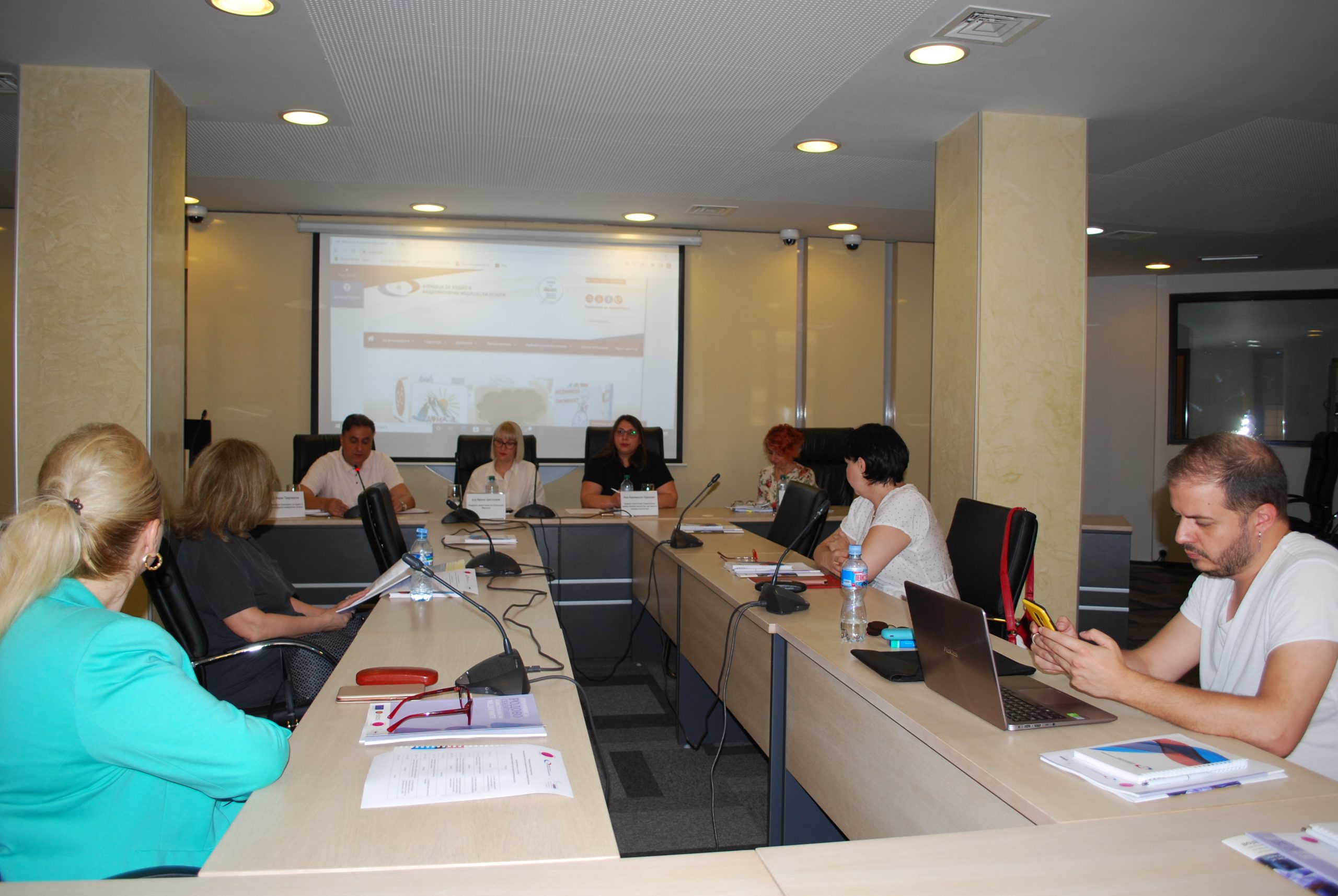 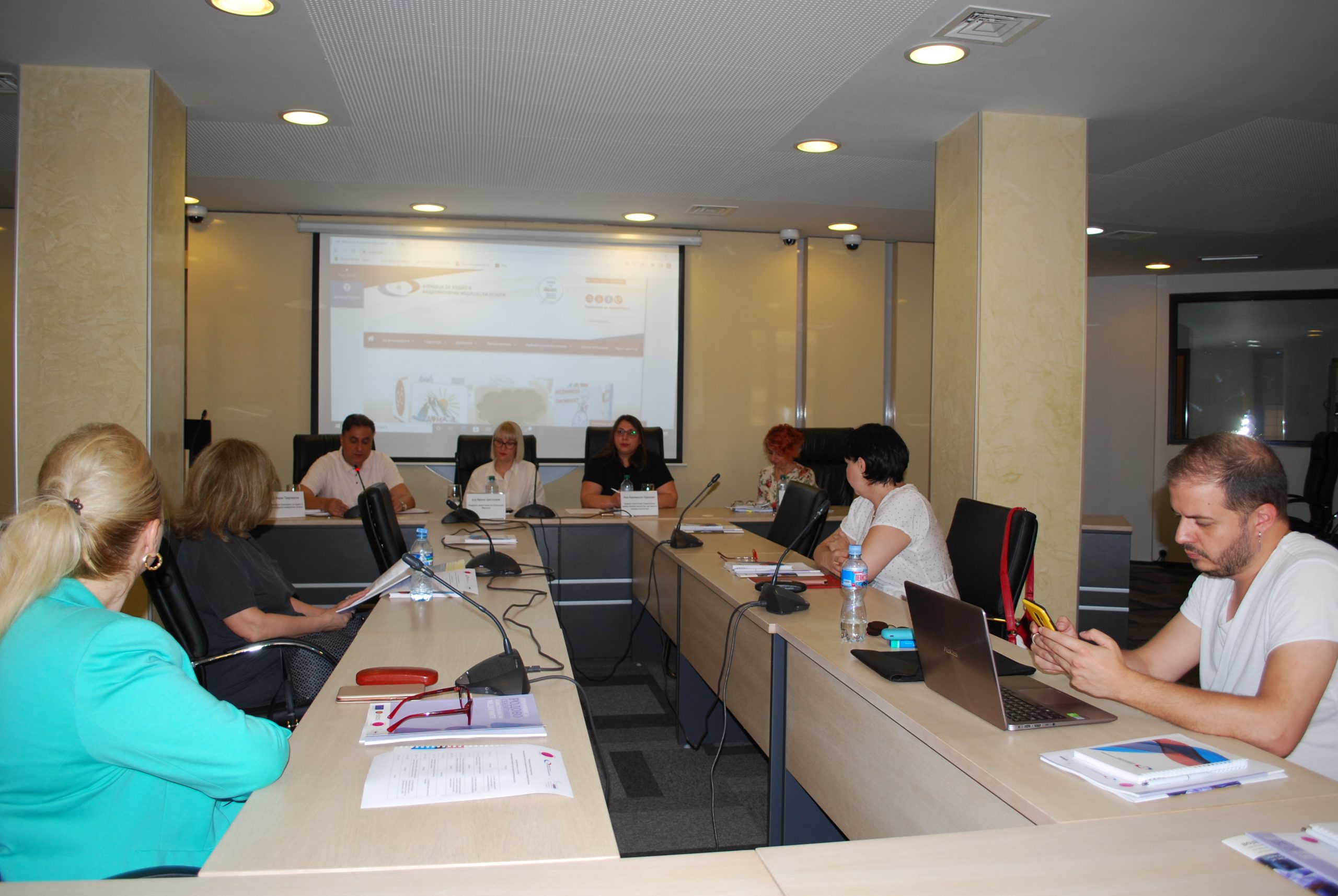 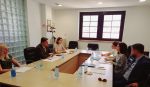 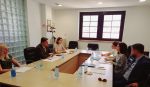 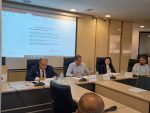 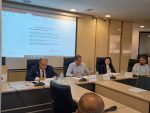 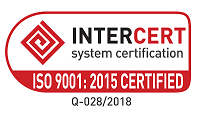 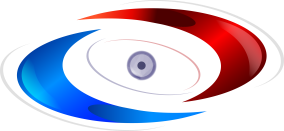 